от 18 марта 2020 года									         № 89-рО проведении на территории городского округа город Шахунья Нижегородской области конкурса «Предприниматель года» В целях реализации муниципальной программы «Развитие предпринимательства в городском округе город Шахунья Нижегородской области на 2020-2022 годы», утвержденной постановлением администрации городского округа город Шахунья Нижегородской области от 23.10.2017 № 1297 «Об утверждении муниципальной программы «Развитие предпринимательства в городском округе город Шахунья Нижегородской области» (с изменениями, внесенными постановлением от 10.03.2020 
№ 229) и поддержки на территории городского округа город Шахунья Нижегородской области малого и среднего предпринимательства, формирования положительного имиджа предпринимательской деятельности: 1. Провести на территории городского округа город Шахунья Нижегородской    области конкурс «Предприниматель года».2. Утвердить прилагаемый состав конкурсной комиссии по подготовке и проведению конкурса «Предприниматель года».3. Утвердить прилагаемое Положение о порядке проведения конкурса «Предприниматель года».4. Начальнику общего отдела администрации городского округа город Шахунья Нижегородской области обеспечить размещение настоящего распоряжения на официальном сайте администрации городского округа город Шахунья Нижегородской области.5. Настоящее распоряжение вступает в силу со дня его официального опубликования.Глава местного самоуправлениягородского округа город Шахунья						          Р.В.КошелевУтвержденраспоряжением администрациигородского округа город ШахуньяНижегородской областиот 18.03.2020 г. № 89-рСОСТАВКОНКУРСНОЙ КОМИССИИ ПО ПОДГОТОВКЕ И ПРОВЕДЕНИЮ    КОНКУРСА «ПРЕДПРИНИМАТЕЛЬ ГОДА »________________________Утвержденораспоряжением администрациигородского округа город ШахуньяНижегородской областиот 18.03.2020 г. № 89-рАдминистрация городского округа город ШахуньяНижегородской областиПОЛОЖЕНИЕО ПОРЯДКЕ ПРОВЕДЕНИЯ КОНКУРСА«ПРЕДПРИНИМАТЕЛЬ ГОДА»г. Шахунья 2020 г.Общие положения Конкурс «Предприниматель года» (далее – конкурс) проводится администрацией городского округа город Шахунья Нижегородской области (далее – администрация) с целью реализации государственной и муниципальной политики в области развития и поддержки малого и среднего предпринимательства в городском округе город Шахунья Нижегородской области, формирования благоприятных условий для предпринимательской и деловой активности населения.Основными задачами проведения конкурса являются:выявление, поощрение и распространение передового опыта субъектов малого и среднего предпринимательства, наиболее эффективно работающих в свободных экономических условиях, содействие в реализации их проектов;привлечение инвестиций в малый и средний бизнес;создание необходимых условий, направленных на повышение роли субъектов малого и среднего предпринимательства в социальном и экономическом развитии области;формирование банка данных лучших предпринимателей городского округа город Шахунья Нижегородской области.Условия участия в  конкурсе
 «Предприниматель года »К участию в конкурсе допускаются:Юридические лица и индивидуальные предприниматели, отвечающие требованиям части 1 статьи 4 Федерального закона от 24 июля 2007 года N 209-ФЗ «О развитии малого и среднего предпринимательства в Российской Федерации» и части 1 статьи 3 закона Нижегородской области от  5 декабря 2008 года №171-З «О развитии малого и среднего предпринимательства в Нижегородской области».Участники конкурса, должны быть зарегистрированы в установленном порядке, осуществлять свою деятельность на территории городского округа город Шахунья Нижегородской области и отвечать требованиям настоящего Положения.Участники конкурса должны быть зарегистрированы не менее 1 года для участия в номинации "Лучший старт-ап" и не менее 2 лет – для участия в остальных номинациях по состоянию на 31.12.2019.Основной вид деятельности участника конкурса должен соответствовать выбранной номинации.Участники конкурса в установленные сроки в полном объеме предоставляют следующие материалы:Анкета участника (приложение 1 к настоящему положению), заверенная печатью и подписанная руководителем организации (заполняется в соответствии с выбранной номинацией);Копии документов, подтверждающих достоверность указанных в анкете участника сведений, заверенные руководителем организации;Рекомендательные письма от органов исполнительной власти городского округа город Шахунья Нижегородской области, общественных организаций и организаций, образующих инфраструктуру поддержки субъектов малого и среднего предпринимательства (в случае их наличия).Справка об организации в свободной форме, содержащая краткую информацию о реализуемых товарах и услугах не более, чем на двух листах. Выписка из единого государственного реестра юридических лиц (для юридических лиц);Выписка из единого государственного реестра индивидуальных предпринимателей (для индивидуальных предпринимателей);Справка по форме- 4 ФСС РФ, утвержденной приказом Фонда социального страхования России от 26 сентября 2016 года № 381 «Об утверждении формы расчета по начисленным и уплаченным страховым взносам на обязательное социальное страхование от несчастных случаев на производстве и профессиональных заболеваний, а также по расходам на выплату страхового обеспечения и Порядка ее заполнения». Специализированная бухгалтерская отчетность, подтверждающая принадлежность к сельскохозяйственным товаропроизводителям в соответствии с Федеральным законом от 29 декабря 2006 года № 264-ФЗ «О развитии сельского хозяйства».Не допускается участие одной организации в нескольких номинациях конкурса.К участию в конкурсе не допускаются субъекты малого и среднего предпринимательства:в отношении которых были выявлены факты несчастных случаев на производстве со смертельным исходом, приостановки действия или лишения лицензии, нарушения законодательства Российской Федерации в течение 2019 года;находящиеся в стадии ликвидации;сообщившие о себе недостоверные сведения.Порядок представления заявок на конкурс3.1. Анкета участника представляется на бумажном или на электронном носителях.3.2. Наличие или отсутствие полного комплекта конкурсной документации по каждой заявке выносятся на рассмотрение конкурсной комиссией (далее – комиссия) в полном объеме. 3.3. В случае отсутствия в составе заявки одного из документов, предусмотренных п. 2.5. настоящего положения, данная заявка не рассматривается конкурсной комиссией.3.3.1. Прием материалов на конкурс «Предприниматель года» осуществляется администрацией с 10 апреля 2020 года по 13 мая  2020 года по адресу: г. Шахунья, 
пл. Советская, д.1, каб. 63, на адрес электронной почты: shah-sectormsp@list.ru.3.4. Извещение о проведении конкурса и начале приема заявок на участие в конкурсе размещается на сайте администрации городского округа город Шахунья Нижегородской области: http://shahadm.ru/. Порядок рассмотрения заявок и определенияпобедителей и призеров конкурсаПодведение итогов конкурса проводится комиссией, состав которой утверждается распоряжением администрации городского округа город Шахунья Нижегородской области.На основании представленных участниками сведений конкурсная комиссия присваивает каждой заявке баллы в соответствии с приложениями 1 и 2 к настоящему положению.Конкурсная комиссия присуждает одно первое, одно второе и одно третье место в порядке убывания присвоенных баллов в следующих номинациях:«Эффективность и развитие в сфере агропромышленности»;«Эффективность и развитие в сфере торговли»;«Эффективность и развитие в сфере услуг»;«Эффективность и развитие в сфере производства»;«Лучший старт-ап»;«Социальная ответственность и благотворительность бизнеса».В случае, если два или более участников конкурса набрали одинаковое количество баллов, места между ними распределяются в порядке убывания средней заработной платы в организации за 2019 год.Заседание комиссии является правомочным, если на нем присутствует более половины ее членов.Решение комиссии о подведении итогов конкурса оформляется протоколом, который подписывают члены комиссии, принимавшие участие в заседании, и утверждается председателем комиссии.Комиссия вправе завершить конкурс по отдельным номинациям без объявления победителей, если по истечении срока подачи заявок поступило менее двух заявок на участие в конкурсе по данной номинации.Комиссия вправе присуждать специальные призы участникам конкурса за создание, развитие и освоение новых технологий, за выдающиеся результаты в продвижении торговых марок и брендов в производственной и иных сферах предпринимательской деятельности, получивших широкое общественное признание потребителя и ставшего, по сути, визитной карточкой области.Победители конкурса награждаются почетными грамотами администрации городского округа город  Шахунья  Нижегородской области.Субъекты малого и среднего предпринимательства, занявшие вторые и третьи места в рамках  номинаций, указанных в п. 4.3 настоящего положения, награждаются благодарственными письмами в соответствии с распоряжением администрации городского округа город Шахунья Нижегородской области.Информация, предоставленная участниками конкурса, не может быть использована без их письменного согласия для иных целей, кроме конкурсной оценки претендента. Представленные конкурсные материалы участникам конкурса не возвращаются.Понятия и определенияСреднесписочная численность сотрудников за год – определяется путем суммирования средней численности работников за каждый месяц и деления полученной суммы на число месяцев в году.Выручка за год – количество денежных средств или иных благ в денежном выражении, получаемых компанией за отчетный год её деятельности, за счёт реализации товаров или услуг.Суммарный объем налоговых отчислений – Сумма всех налоговых платежей компании за отчетный год в бюджеты всех уровней.Зарплатный фонд – сумма фактически начисленной заработной платы, а также иных видов материальных поощрений сотрудникам предприятия за отчетный год.                                                    ____________________________________Приложение 2к положению о порядке проведения  конкурса«Предприниматель года »Методика расчета баллов,присуждаемых участникам конкурса«Предприниматель года»Для каждого участника рассчитываются критерии оценки в соответствии с таблицами по каждой номинации:1. «Эффективность и развитие в сфере агропромышленности»1.1. Показатели деятельности участников конкурса, используемые для расчета критериев оценки1.2. Критерии оценки участников конкурса2. «Эффективность и развитие в сфере производства»2.1. Показатели деятельности участников конкурса, используемые для расчета критериев оценки2.2. Критерии оценки участников конкурса3. «Эффективность и развитие в сфере услуг»3.1. Показатели деятельности участников конкурса, используемые для расчета критериев оценки3.2. Критерии оценки участников конкурса4. «Эффективность и развитие в сфере торговли»4.1. Показатели деятельности участников конкурса, используемые для расчета критериев оценки4.2. Критерии оценки участников конкурса5. «Лучший старт-ап»5.1. Показатели деятельности участников конкурса, используемые для расчета критериев оценки5.2. Критерии оценки участников конкурса6. «Социальная ответственность и благотворительность бизнеса»;6.1. Показатели деятельности участников конкурса, используемые для расчета критериев оценки6.2. Критерии оценки участников конкурсаДля распределения баллов в рамках номинаций для каждого критерия рассчитываются следующие значения:Ср – среднее арифметическое значение критерия К по всем заявкам в номинации;Ср1 – среднее арифметическое значение критерия К по заявкам, в которых К<Ср;Ср2 – среднее арифметическое значение критерия К по заявкам, в которых К>=Ср.Количество баллов, присуждаемых участнику конкурса по каждому критерию, рассчитывается по формуле:В х Значимость критериягдеВ=1, в случае, если К<Ср и К<Ср1;В=2, в случае, если К<Ср и К>=Ср1;В=3, в случае, если К>=Ср и К<Ср2;В=4, в случае, если К>=Ср и К>=Ср2;Значимость критерия устанавливается в соответствии с п.п. 1.1 – 1.6.Итоговое количество баллов участника конкурса определяется как сумма полученных им баллов по каждому критерию в номинации.______________________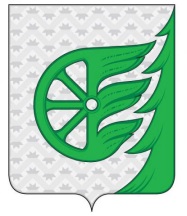 Администрация городского округа город ШахуньяНижегородской областиР А С П О Р Я Ж Е Н И ЕПредседатель комиссии:Председатель комиссии:Председатель комиссии:Кошелев Роман ВячеславовичГлава местного самоуправления городского округа город Шахунья Нижегородской областиЧлены комиссии:Члены комиссии:Члены комиссии:Баранов Сергей АлександровичНачальник сектора по поддержке малого бизнеса и развития предпринимательства администрации городского округа город ШахуньяШамаков Павел НиколаевичДиректор АНО «Шахунский центр развития бизнеса»Козлова Елена ЛеонидовнаНачальник Управления экономики, прогнозирования, инвестиционной политики и муниципального имущества  городского округа город ШахуньяМуравьева Светлана АлександровнаЭкономист 1 категории сектора по поддержке малого бизнеса и развития предпринимательства администрации городского округа город Шахунья,  секретарь комиссииМеньщикова ТатьянаВладимировнаПредседатель общественной организации «Клуб предпринимателей городского округа город Шахунья Нижегородской области» (по согласованию)Зубарева Марина ЕвгеньевнаПредседатель бюджетной комиссии Совета депутатов городского округа город Шахунья Нижегородской области (по согласованию)                                                      Приложение 1к положению о порядкепроведения  конкурса«Предприниматель года »Анкета участника конкурса
«Предприниматель года»                                                      Приложение 1к положению о порядкепроведения  конкурса«Предприниматель года »Анкета участника конкурса
«Предприниматель года»                                                      Приложение 1к положению о порядкепроведения  конкурса«Предприниматель года »Анкета участника конкурса
«Предприниматель года»                                                      Приложение 1к положению о порядкепроведения  конкурса«Предприниматель года »Анкета участника конкурса
«Предприниматель года»                                                      Приложение 1к положению о порядкепроведения  конкурса«Предприниматель года »Анкета участника конкурса
«Предприниматель года»Номинация: Лучший Старт-апНоминация: Лучший Старт-апТаблица 1. Общие сведения о предприятииТаблица 1. Общие сведения о предприятииТаблица 1. Общие сведения о предприятииТаблица 1. Общие сведения о предприятииТаблица 1. Общие сведения о предприятииПолное наименование организацииПолное наименование организацииАдресАдресСведения о руководителе (Ф.И.О., должность, тел., электронная почта)Сведения о руководителе (Ф.И.О., должность, тел., электронная почта)Контактное лицо (Ф.И.О., должность, тел., электронная почта)Контактное лицо (Ф.И.О., должность, тел., электронная почта)Количество рекомендаций исполнительных органов власти, органов местного самоуправления и общественных организаций Нижегородской области, шт.Количество рекомендаций исполнительных органов власти, органов местного самоуправления и общественных организаций Нижегородской области, шт.Основной вид деятельностиОсновной вид деятельностиТаблица 2. Основные показатели деятельности предприятияТаблица 2. Основные показатели деятельности предприятияТаблица 2. Основные показатели деятельности предприятияТаблица 2. Основные показатели деятельности предприятияТаблица 2. Основные показатели деятельности предприятияПоказатель2019 годА1Среднесписочная численность сотрудников предприятия, чел.А2Выручка, тыс. руб.А3Суммарный объем налоговых отчислений, тыс. руб.А4Зарплатный фонд, тыс. руб.А 5Прибыль, тыс. руб.Таблица 3. Профильные показатели деятельности предприятияТаблица 3. Профильные показатели деятельности предприятияТаблица 3. Профильные показатели деятельности предприятияТаблица 3. Профильные показатели деятельности предприятияТаблица 3. Профильные показатели деятельности предприятияПоказательПо состоянию на 31.12.2019По состоянию на 31.12.2019По состоянию на 31.12.2019С1Количество зарегистрированных в установленном порядке результатов интеллектуальной деятельностиС2Объем государственной финансовой поддержки (гранты, безвозвратные субсидии), тыс. руб.С3Объем привлеченных инвестиций, тыс. руб.Контрольная сумма:Контрольная сумма:___Анкета участника конкурса
«Предприниматель года»Анкета участника конкурса
«Предприниматель года»Анкета участника конкурса
«Предприниматель года»Анкета участника конкурса
«Предприниматель года»Номинация: Социальная ответственность и благотворительность  бизнесаНоминация: Социальная ответственность и благотворительность  бизнесаНоминация: Социальная ответственность и благотворительность  бизнесаНоминация: Социальная ответственность и благотворительность  бизнесаТаблица 1. Общие сведения о предприятииТаблица 1. Общие сведения о предприятииТаблица 1. Общие сведения о предприятииТаблица 1. Общие сведения о предприятииПолное наименование организацииПолное наименование организацииИННИННЮридический адресЮридический адресСведения о руководителе (Ф.И.О. и должность (полностью), телефон, электронная почта)Сведения о руководителе (Ф.И.О. и должность (полностью), телефон, электронная почта)Контактное лицо (Ф.И.О. и должность (полностью), телефон, электронная почта)Контактное лицо (Ф.И.О. и должность (полностью), телефон, электронная почта)Количество рекомендаций исполнительных органов власти, органов местного самоуправления и общественных организаций Нижегородской области, шт.Количество рекомендаций исполнительных органов власти, органов местного самоуправления и общественных организаций Нижегородской области, шт.Основной вид деятельности (с уточнением ОКВЭД)Основной вид деятельности (с уточнением ОКВЭД)Таблица 2. Основные показатели деятельности предприятияТаблица 2. Основные показатели деятельности предприятияТаблица 2. Основные показатели деятельности предприятияТаблица 2. Основные показатели деятельности предприятияТаблица 2. Основные показатели деятельности предприятияТаблица 2. Основные показатели деятельности предприятияТаблица 2. Основные показатели деятельности предприятияТаблица 2. Основные показатели деятельности предприятияПоказатель2019 год2019 годА1Среднесписочная численность сотрудников предприятия, чел.А2Выручка, тыс. руб.А3Сумма начисленных налогов и взносов, тыс. руб.А4Фонд начисленной заработной платы, тыс. руб.А5Прибыль, тыс.руб.Таблица 3. Профильные показатели деятельности предприятияТаблица 3. Профильные показатели деятельности предприятияТаблица 3. Профильные показатели деятельности предприятияТаблица 3. Профильные показатели деятельности предприятияТаблица 3. Профильные показатели деятельности предприятияТаблица 3. Профильные показатели деятельности предприятияТаблица 3. Профильные показатели деятельности предприятияТаблица 3. Профильные показатели деятельности предприятияПоказательПо состоянию на 31.12.2019По состоянию на 31.12.2019СОБ1Сумма благотворительных отчислений, тыс.руб.Контрольная сумма:___Анкета участника конкурса
«Предприниматель года»Анкета участника конкурса
«Предприниматель года»Анкета участника конкурса
«Предприниматель года»Анкета участника конкурса
«Предприниматель года»Анкета участника конкурса
«Предприниматель года»Номинация: Эффективность и развитие в сфере агропромышленностиНоминация: Эффективность и развитие в сфере агропромышленностиНоминация: Эффективность и развитие в сфере агропромышленностиНоминация: Эффективность и развитие в сфере агропромышленностиНоминация: Эффективность и развитие в сфере агропромышленностиТаблица 1. Общие сведения о предприятииТаблица 1. Общие сведения о предприятииТаблица 1. Общие сведения о предприятииТаблица 1. Общие сведения о предприятииТаблица 1. Общие сведения о предприятииПолное наименование организацииПолное наименование организацииАдресАдресСведения о руководителе (Ф.И.О., должность, тел., электронная почта)Сведения о руководителе (Ф.И.О., должность, тел., электронная почта)Контактное лицо (Ф.И.О., должность, тел., электронная почта)Контактное лицо (Ф.И.О., должность, тел., электронная почта)Количество рекомендаций исполнительных органов власти, органов местного самоуправления и общественных организаций Нижегородской области, шт.Количество рекомендаций исполнительных органов власти, органов местного самоуправления и общественных организаций Нижегородской области, шт.Основной вид деятельностиОсновной вид деятельностиТаблица 2. Основные показатели деятельности предприятияТаблица 2. Основные показатели деятельности предприятияТаблица 2. Основные показатели деятельности предприятияТаблица 2. Основные показатели деятельности предприятияТаблица 2. Основные показатели деятельности предприятияПоказатель 2019 годА1Среднесписочная численность сотрудников предприятия, чел.А2Выручка, тыс. руб.А3Суммарный объем налоговых отчислений, тыс. руб.А4Зарплатный фонд, тыс. руб.А 5Прибыль, тыс. руб.Анкета участника конкурса
«Предприниматель года»Анкета участника конкурса
«Предприниматель года»Анкета участника конкурса
«Предприниматель года»Анкета участника конкурса
«Предприниматель года»Анкета участника конкурса
«Предприниматель года»Номинация: Эффективность и развитие в сфере производстваНоминация: Эффективность и развитие в сфере производстваНоминация: Эффективность и развитие в сфере производстваНоминация: Эффективность и развитие в сфере производстваНоминация: Эффективность и развитие в сфере производстваТаблица 1. Общие сведения о предприятииТаблица 1. Общие сведения о предприятииТаблица 1. Общие сведения о предприятииТаблица 1. Общие сведения о предприятииТаблица 1. Общие сведения о предприятииПолное наименование организацииПолное наименование организацииАдресАдресСведения о руководителе (Ф.И.О., должность, тел., электронная почта)Сведения о руководителе (Ф.И.О., должность, тел., электронная почта)Контактное лицо (Ф.И.О., должность, тел., электронная почта)Контактное лицо (Ф.И.О., должность, тел., электронная почта)Количество рекомендаций исполнительных органов власти, органов местного самоуправления и общественных организаций Нижегородской области, шт.Количество рекомендаций исполнительных органов власти, органов местного самоуправления и общественных организаций Нижегородской области, шт.Основной вид деятельностиОсновной вид деятельностиТаблица 2. Основные показатели деятельности предприятияТаблица 2. Основные показатели деятельности предприятияТаблица 2. Основные показатели деятельности предприятияТаблица 2. Основные показатели деятельности предприятияТаблица 2. Основные показатели деятельности предприятияПоказатель2019 годА1Среднесписочная численность сотрудников предприятия, чел.А2Выручка, тыс. руб.А3Суммарный объем налоговых отчислений, тыс. руб.А4Зарплатный фонд, тыс. руб.А5Прибыль, тыс.руб.Таблица 3. Профильные показатели деятельности предприятияТаблица 3. Профильные показатели деятельности предприятияТаблица 3. Профильные показатели деятельности предприятияТаблица 3. Профильные показатели деятельности предприятияТаблица 3. Профильные показатели деятельности предприятияПоказатель2019 год2019 год2019 годП1Объем инвестиций в основной капитал, тыс. руб.Контрольная сумма:Контрольная сумма:___Анкета участника конкурса
«Предприниматель года»Анкета участника конкурса
«Предприниматель года»Анкета участника конкурса
«Предприниматель года»Анкета участника конкурса
«Предприниматель года»Анкета участника конкурса
«Предприниматель года»Номинация: Эффективность и развитие в сфере услугНоминация: Эффективность и развитие в сфере услугНоминация: Эффективность и развитие в сфере услугНоминация: Эффективность и развитие в сфере услугНоминация: Эффективность и развитие в сфере услугТаблица 1. Общие сведения о предприятииТаблица 1. Общие сведения о предприятииТаблица 1. Общие сведения о предприятииТаблица 1. Общие сведения о предприятииТаблица 1. Общие сведения о предприятииПолное наименование организацииПолное наименование организацииАдресАдресСведения о руководителе (Ф.И.О., должность, тел., электронная почта)Сведения о руководителе (Ф.И.О., должность, тел., электронная почта)Контактное лицо (Ф.И.О., должность, тел., электронная почта)Контактное лицо (Ф.И.О., должность, тел., электронная почта)Количество рекомендаций исполнительных органов власти, органов местного самоуправления и общественных организаций Нижегородской области, шт.Количество рекомендаций исполнительных органов власти, органов местного самоуправления и общественных организаций Нижегородской области, шт.Основной вид деятельностиОсновной вид деятельностиТаблица 2. Основные показатели деятельности предприятияТаблица 2. Основные показатели деятельности предприятияТаблица 2. Основные показатели деятельности предприятияТаблица 2. Основные показатели деятельности предприятияТаблица 2. Основные показатели деятельности предприятияПоказатель2019 годА1Среднесписочная численность сотрудников предприятия, чел.А2Выручка, тыс. руб.А3Суммарный объем налоговых отчислений, тыс. руб.А4Зарплатный фонд, тыс. руб.А5Прибыль, тыс.руб.Таблица 3. Профильные показатели деятельности предприятияТаблица 3. Профильные показатели деятельности предприятияТаблица 3. Профильные показатели деятельности предприятияТаблица 3. Профильные показатели деятельности предприятияТаблица 3. Профильные показатели деятельности предприятияПоказательПо состоянию на 31.12.2019По состоянию на 31.12.2019По состоянию на 31.12.2019У1Количество точек оказания услуг, ед.У2Суммарная площадь точек оказания услуг, м. В.Контрольная сумма:Контрольная сумма:___Анкета участника конкурса
«Предприниматель года»Анкета участника конкурса
«Предприниматель года»Анкета участника конкурса
«Предприниматель года»Анкета участника конкурса
«Предприниматель года»Анкета участника конкурса
«Предприниматель года»Номинация: Эффективность и развитие в сфере торговлиНоминация: Эффективность и развитие в сфере торговлиНоминация: Эффективность и развитие в сфере торговлиНоминация: Эффективность и развитие в сфере торговлиНоминация: Эффективность и развитие в сфере торговлиТаблица 1. Общие сведения о предприятииТаблица 1. Общие сведения о предприятииТаблица 1. Общие сведения о предприятииТаблица 1. Общие сведения о предприятииТаблица 1. Общие сведения о предприятииПолное наименование организацииПолное наименование организацииАдресАдресСведения о руководителе (Ф.И.О., должность, тел., электронная почта)Сведения о руководителе (Ф.И.О., должность, тел., электронная почта)Контактное лицо (Ф.И.О., должность, тел., электронная почта)Контактное лицо (Ф.И.О., должность, тел., электронная почта)Количество рекомендаций исполнительных органов власти, органов местного самоуправления и общественных организаций Нижегородской области, шт.Количество рекомендаций исполнительных органов власти, органов местного самоуправления и общественных организаций Нижегородской области, шт.Основной вид деятельностиОсновной вид деятельностиТаблица 2. Основные показатели деятельности предприятияТаблица 2. Основные показатели деятельности предприятияТаблица 2. Основные показатели деятельности предприятияТаблица 2. Основные показатели деятельности предприятияТаблица 2. Основные показатели деятельности предприятияТаблица 2. Основные показатели деятельности предприятияТаблица 2. Основные показатели деятельности предприятияТаблица 2. Основные показатели деятельности предприятияТаблица 2. Основные показатели деятельности предприятияТаблица 2. Основные показатели деятельности предприятияПоказатель2019 годА1Среднесписочная численность сотрудников предприятия, чел.А2Выручка, тыс. руб.А3Суммарный объем налоговых отчислений, тыс. руб.А4Зарплатный фонд, тыс. руб.А5Прибыль, тыс.руб.Таблица 3. Профильные показатели деятельности предприятияТаблица 3. Профильные показатели деятельности предприятияТаблица 3. Профильные показатели деятельности предприятияТаблица 3. Профильные показатели деятельности предприятияТаблица 3. Профильные показатели деятельности предприятияТаблица 3. Профильные показатели деятельности предприятияТаблица 3. Профильные показатели деятельности предприятияТаблица 3. Профильные показатели деятельности предприятияТаблица 3. Профильные показатели деятельности предприятияТаблица 3. Профильные показатели деятельности предприятияПоказательПо состоянию на 31.12.2019По состоянию на 31.12.2019По состоянию на 31.12.2019Т1Количество торговых точек, ед.Т2Суммарная площадь торговых точек, м. кв.Контрольная сумма:Контрольная сумма:___ПоказательА1Среднесписочная численность сотрудников предприятия, чел.А2Выручка, тыс. руб.А3Суммарный объем налоговых отчислений, тыс. руб.А4Зарплатный фонд, тыс. руб.А5Прибыль, тыс. рубГ1Доля продукции, имеющей сертификаты соответствия ГОСТ в общем объеме реализованной продукции, %КритерийМетодика расчетаЗначимость критерия, %Бюджетная эффективность А32019/А2201915Средняя заработная платаА42019/А1201960ПрибыльА525ПоказательА1Среднесписочная численность сотрудников предприятия, чел.А2Выручка, тыс. руб.А3Суммарный объем налоговых отчислений, тыс. руб.А4Зарплатный фонд, тыс. руб.А5Прибыль, тыс. руб.П1Объем инвестиций в основной капитал, тыс. руб.КритерийМетодика расчетаЗначимость критерия, %Бюджетная эффективность А32019/А2201910Средняя заработная платаА42019/А1201960ПрибыльА515Объем инвестиций в основной капиталП115ПоказательА1Среднесписочная численность сотрудников предприятия, чел.А2Выручка, тыс. руб.А3Суммарный объем налоговых отчислений, тыс. руб.А4Зарплатный фонд, тыс. руб.А5Прибыль, тыс. руб.У1Количество точек оказания услугУ2Суммарная площадь точек оказания услугКритерийМетодика расчетаЗначимость критерия, %Бюджетная эффективностьА32019/А2201912Средняя заработная платаА42019/А1201960ПрибыльА513Эффективность точек оказания услугА22019/У18Эффективность площадей оказания услугА22019/У27ПоказательА1Среднесписочная численность сотрудников предприятия, чел.А2Выручка, тыс. руб.А3Суммарный объем налоговых отчислений, тыс. руб.А4Зарплатный фонд, тыс. руб.А5Прибыль, тыс. руб.Т1Количество торговых точек оказания услугТ2Суммарная площадь торговых точекКритерийМетодика расчетаЗначимость критерия, %Бюджетная эффективность А32019/А2201912Средняя заработная платаА42019/А1201960ПрибыльА513Эффективность торговых точекА22019/Т18Эффективность торговых площадейА22019/Т27ПоказательА1Среднесписочная численность сотрудников предприятия, чел.А2Выручка, тыс. руб.А3Суммарный объем налоговых отчислений, тыс. руб.А4Зарплатный фонд, тыс. руб.А5Прибыль, тыс. руб.С1Количество зарегистрированных в установленном порядке результатов интеллектуальной деятельностиС2Объем государственной финансовой поддержки (гранты, безвозвратные субсидии), тыс. руб.С3Объем привлеченных инвестиций, тыс. руб.КритерийМетодика расчетаЗначимость критерия, %Бюджетная эффективность А32019/А2201910Средняя заработная платаА42019/А1201960ПрибыльА511Количество зарегистрированных патентовС16Объем государственной финансовой поддержкиС25Объем привлеченных инвестицийС38ПоказательА1Среднесписочная численность сотрудников предприятия, чел. А2Выручка, тыс. руб.А3Сумма начисленных налогов и взносов, тыс. руб. А4Фонд начисленной заработной платы, тыс. руб. А5Прибыль, тыс. рубСБО1Сумма благотворительных отчислений, тыс.руб. КритерийМетодика расчетаЗначимость критерия, %Бюджетная эффективность А32019/А22019 12Средняя заработная платаА42019/А12019 50ПрибыльА513Сумма благотворительных отчислений СБО125